Схема № 34 границ прилегающих территорийСад со стадиономЗабайкальский край, Карымский район, пгт.Дарасун, ул. Калинина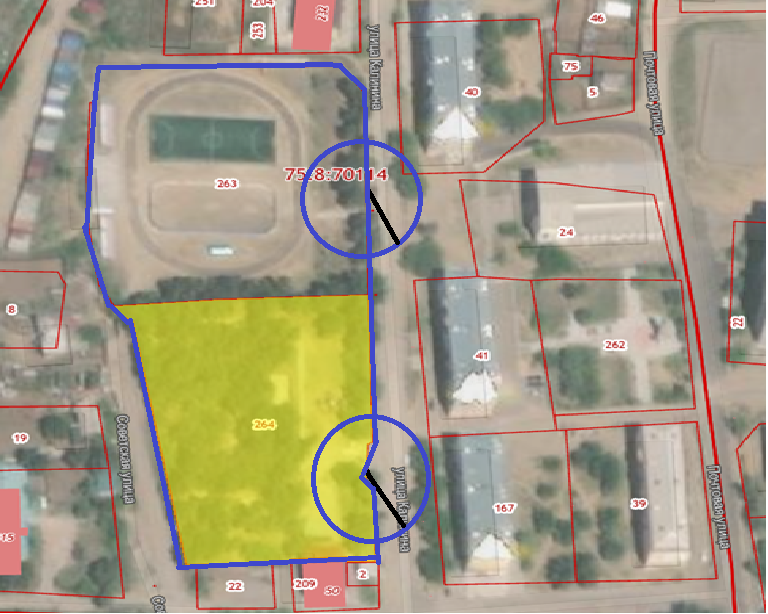 